5. G      TJA                UČENJE NA DALJAVO – 1. TEDEN (9.11. - 13.11.2020)1. Pomagajte si z učbenikom in izpolnite prazna polja:THE TRAPEZE ARTISTThe children are________________.  There are _______________ trapeze artists. Afterwards there's one of the trapeze artist at______________.____________ guess(ugibati) if they are right. The trapeze artist  has got _______________ and short wavy black hair. Suddenly he swings around the pole. _____________are right.Nato se besedilo naučite na pamet kot obnovo. Kaj pomenijo naslednje besede?a trapeze artist -                                   a bus stop - afterwards –                                          Are you sure? -suddenly -2. V delovnem zvezku rešite vaje na strani 8 in 10.3. V učbeniku str. rešite vajo 1 tako, da poimenujete osebe na sliki. Imena po vrsti zapišite v zvezek. Pomagate si s prvo stranjo v učbeniku.Nato izberite 3 osebe in jih opišite (v zvezek).Ostanite zdravi in lep pozdrav, učiteljica Vida Lunka  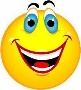 